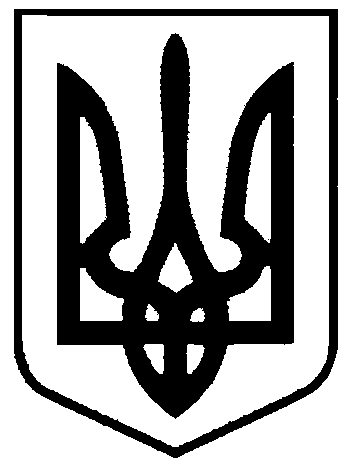 СВАТІВСЬКА МІСЬКА РАДАСЬОМОГО СКЛИКАННЯДВАДЦЯТЬ СЬОМА СЕСІЯРІШЕННЯвід                                      2019 р.    	м. Сватове                                      № 27/__                               «Про розгляд заяви 19 державної пожежно-рятувальної частини ГУДСУ НС у Луганській області»	Розглянувши заяву  начальника 19 державної пожежно-рятувальної частини Головного управління  державної служби України з надзвичайних ситуацій у Луганській області з проханням звільнити установу від сплати земельного податку у 2019 році  за земельну  ділянку  по м. Злагоди, 45 м. Сватове  площею 0,5026 га, враховуючи що надходження від  плати за землю є однією з основних складових формування бюджету Сватівської міської ради, та вимоги п.12.3.7 ст. 12 Податкового кодексу України яким не дозволяється сільським, селищним, міським радам встановлювати індивідуальні пільгові ставки місцевих податків та зборів для окремих юридичних осіб та фізичних осіб - підприємців і фізичних осіб або звільняти їх від сплати таких податків та зборів, керуючись ст. 26 Закону України «Про місцеве самоврядування в УкраїніСватівська міська рада ВИРІШИЛА:Відмовити 19 державній пожежно-рятувальній частині Головного управління  державної служби України з надзвичайних ситуацій у Луганській області в звільнені від сплати земельного податку  на 2019 рік за земельну  ділянку  по м. Злагоди, 45м. Сватове площею 0,5026  гаКонтроль за виконанням даного рішення покласти на комісію з питань бюджету, соціально-економічного розвитку, промисловості, підприємництва та регуляторної політики.Сватівський міський голова                                                                          Є.В. Рибалко